ПРОЕКТО проведении соревнований«Профсоюзная молодежная лыжня»среди работающей и учащейся молодежиРеспублики Татарстан, посвященных 115-летию профсоюзного движения России и Татарстана, 100-летию образования Татарской АССРПрезидиум Федерации профсоюзов Республики Татарстан ПОСТАНОВЛЯЕТ: 1. Провести соревнования «Профсоюзная молодежная лыжня» среди работающей и учащейся молодежи Республики Татарстан, посвященные 115-летию профсоюзного движения России и Татарстана, 100-летию образования Татарской АССР в феврале 2020 года.2.Утвердить положение о проведении соревнований «Профсоюзная молодежная лыжня» среди работающей и учащейся молодежи Республики Татарстан, посвященных 115-летию профсоюзному движению России и Татарстана, 100-летию образования Татарской АССР.3. Утвердить состав Организационного комитета по проведению соревнований «Профсоюзная молодежная лыжня» среди работающей и учащейся молодежи Республики Татарстан, посвященных 115-летию профсоюзному движению России и Татарстана, 100-летию образования Татарской АССР.4.Контроль за выполнением постановления возложить на заместителя Председателя Федерации профсоюзов Республики Татарстан Гафарова М.Р.Председательствующий		                                              Е.И. Кузьмичева«УТВЕРЖДАЮ»Председатель Федерации профсоюзов Республики Татарстан______Е.И. Кузьмичева«____»__________ 2020 г.ПОЛОЖЕНИЕо проведении соревнований «Профсоюзная молодежная лыжня»среди работающей и учащейся молодежи Республики Татарстан, посвященных 115-летию профсоюзного движения России и Татарстана,100-летию образования Татарской АССРЦЕЛИ И ЗАДАЧИСоревнования проводятся в целях:привлечения молодежи к регулярным занятиям физической культурой и спортом;пропаганды здорового образа жизни средствами физической культуры и спорта;активизация оздоровительной и спортивно-массовой работы в организациях производственной и непроизводственной сферы,  профессиональных образовательных организациях и образовательных организациях высшего образования Республики Татарстан.РУКОВОДСТВО ПОДГОТОВКОЙ И ПРОВЕДЕНИЕМ СОРЕВНОВАНИЙОбщее руководство подготовкой и проведением «Профсоюзной молодежной лыжни» осуществляется Федерацией профсоюзов Республики Татарстан (далее - ФПРТ) и Организационным комитетом соревнования (Приложение №1).Непосредственное проведение соревнований возлагается на Главную судейскую коллегию.СРОКИ И МЕСТО ПРОВЕДЕНИЯВремя и место проведения соревнования будет объявлено дополнительно отдельным письмом. Ориентировочное время проведения мероприятия - февраль 2020 года.УСЛОВИЯ И ПРОГРАММА СОРЕВНОВАНИЙВ соревнованиях принимают участие команды из числа работающей молодежи предприятий и организаций Республики Татарстан – члены профсоюза (Стаж работы - не менее полугода на данном предприятии или организации. Засчитывается в стаж работа на родственных предприятиях отрасли; впервые принятые на работу после завершения обучения в учебных заведениях без предъявления требований к профессиональному стажу); учащейся молодежи (студенты профессиональных образовательных организаций и образовательных организаций высшего образования) Республики Татарстан - члены профсоюза.К соревнованиям допускаются спортсмены-любители.  Возраст участников: работающая молодежь до 35 лет (включительно); учащаяся молодежь до 25 лет (включительно) на момент проведения соревнования. Участники соревнования: - не должны быть членами сборных команд по лыжным гонкам и биатлону РТ, РФ (на момент проведения соревнования); - не иметь званий КМС, МС, МСМК, ЗМС по вышеуказанным видам спорта (на момент проведения соревнования).Участники соревнования должны иметь при себе: - работающая молодежь: паспорт, профсоюзный билет, заверенную руководителем кадровой службы копию трудовой книжки, копию полиса обязательного медицинского страхования. - учащаяся молодежь: паспорт, профсоюзный билет, студенческий билет, копию полиса обязательного медицинского страхования. Состав команды из числа работающей молодежи – 7 человек (3 женщины, 3 мужчин, 1 представитель) в том числе:Первая группа - работающая молодежь:1 подгруппа до 25 лет (1 женщина, 1 мужчина);2 подгруппа от 26 до 35 лет (2 женщины, 2 мужчин).Состав команды из числа учащейся молодежи – 7 человек (3 женщины, 3 мужчин, 1 представитель) в том числе:Вторая группа – учащаяся молодежь:1 подгруппа до 21 года (2 женщины, 2 мужчин);2 подгруппа от 22 до 25 лет (1 женщина, 1 мужчина).Примечание: Допустимо участие (во второй группе - учащаяся молодежь) спортсменов-любителей младшего возраста в старших подгруппах, если в учебном заведении нет обучающихся второй подгруппы.Допускается замена участников до предоставления окончательной заявки представителем команды в мандатную комиссию с полным пакетом всех необходимых документов.-работающая молодежь: паспорт, профсоюзный билет, заверенную руководителем кадровой службы копию трудовой книжки, копия полиса обязательного медицинского страхования;  -учащаяся молодежь: паспорт, профсоюзный билет, студенческий билет, копия полиса обязательного медицинского страхования.Организационный комитет имеет право проводить дополнительные забеги среди участников соревнований,  имеющих звания КМС, МС, МСМК, ЗМС по вышеуказанным видам спорта (на момент проведения соревнования), членами сборных команд по лыжным гонкам и биатлону РТ, РФ (на момент проведения соревнования) без зачисления очков в общекомандный зачет.Дистанция:   3 км – женщины,                                – мужчины.	Примечание: Дистанция может быть изменена судейской коллегией исходя из погодных и иных условий.Зачет по результатам мужских и женских соревнований проводится согласно Правилам вида спорта «Лыжные гонки». Именные заявки (Приложение №2), заверенные врачом и руководителем предприятия, подаются в Главную судейскую коллегию (по установленной форме) в день проведения соревнований.Предварительную заявку необходимо подать в ФПРТ (тел./факс: (843)236-93-11) не позднее чем за 5 дней до соревнований. О дате и месте проведения соревнований будет указано дополнительно в письме-приглашении Федерации профсоюзов Республики Татарстан. По всем организационным вопросам о проведении обращаться в ФПРТ (тел. (843)236-51-13; 238-84-92).5. ОПРЕДЕЛЕНИЕ И НАГРАЖДЕНИЕ ПОБЕДИТЕЛЕЙПервенство команд определяется по наименьшей сумме очков, полученных в соревнованиях. Очки начисляются соответственно занятым местам: за I место-  одно очко, за II место – два очка, за III  место – три очка. Если команда выступает не полным составом, за каждого отсутствующего участника начисляются очки  равные количеству участников в подгруппе + 3 штрафных очка.Определение победителей осуществляется в двух группах.Первая группа – работающая молодежь.Вторая группа – учащаяся молодежь.В случае если несколько команд наберут одинаковое количество очков, более высокое место занимает команда, у которой больше первых мест. При  равенстве первых мест, более высокое место занимает команда у которой больше вторых мест и т.д.Команды, занявшие призовые места, награждаются кубком и дипломом.Участники, занявшие 1, 2 и 3 места в составе команд награждаются медалями, дипломами, призами ФПРТ.Примечание: При поступлении протестов в адрес главного судьи соревнования на участника соревнования, а также других спорных вопросов, принимается решение о направлении запроса в Федерацию лыжных гонок и биатлона РТ с подтверждением информации по участнику, как представителю (действующему), входящему в состав сборной команды РТ и РФ. В случае подтверждения информации, участник снимается с соревнования, аннулируются результаты соревнований данного участника и об этом факте направляется официальное письмо в Федерацию лыжных гонок и биатлона РТ.6. ФИНАНСОВЫЕ РАСХОДЫ Расходы по командированию иногородних команд (проезд в оба конца, суточные в пути и дни соревнований, размещение, аренда лыж) несут командирующие организации.Расходы по оплате работы судейской коллегии, обслуживающего персонала, приобретения ценных подарков, дипломов, медалей, аренду спортсооружений, питание участников несет Федерация профсоюзов РТ.Приложение №1постановления Президиума  ФПРТ №	 от 22 января 2020 годаСостав Организационного комитетапо проведению соревнований «Профсоюзная молодежная лыжня» среди работающей и учащейся молодежи Республики Татарстан,посвященных 115-летию профсоюзного движения России и Татарстана,100-летию образования Татарской АССРПриложение №2постановления Президиума  ФПРТ №	 от 22 января 2020 годаЗАЯВКА НА УЧАСТИЕ В ПРОФСОЮЗНОЙ ЛЫЖНЕсреди работающей и учащейся молодежи РТ 2020 годаот команды (полное наименование предприятия,                                      )Представитель команды ______Ф.И.О._________________/ подпись/К соревнованиям допущено (    цифра     ) (      цифра прописью         ) человек				Врач                  Ф.И.О.                           /подпись/дата												(Печать)Руководитель организации (наименование)Ф.И.О.                                     /подпись/дата/						(Печать)СОЮЗ«ФЕДЕРАЦИЯ ПРОФСОЮЗОВ РЕСПУБЛИКИ ТАТАРСТАН»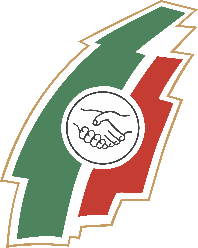 «ТАТАРСТАН РЕСПУБЛИКАСЫПРОФСОЮЗЛАРЫ ФЕДЕРАЦИЯСЕ»БЕРЛЕГЕПРЕЗИДИУМПРЕЗИДИУМЫПОСТАНОВЛЕНИЕот ________________г. КазаньКАРАР№ ______1.Гафаров Марат Рустэмович- заместитель Председателя Федерации профсоюзов Республики Татарстан2.АхунзяновХалим Юлдашевич- председатель Татарстанской республиканской организации Всероссийского Электропрофсоюза3.Ильин Алексей Леонидович- председатель Татарстанской республиканской организации общественной организации Российского профессионального союза работников химических отраслей промышленности4.ФасхутдиновРавиль Карамович- председатель Татарской республиканской организации Российского профессионального союза трудящихся авиационной промышленности5.ТитоваОльга Дмитриевна- начальник отдела по делам молодежи и спорту Федерации профсоюзов Республики Татарстан№ п/пФамилия Имя Отчество(полностью)Дата рождения(месяц, год)Отметка врача о допуске